Шеломковский сельский Совет депутатовДзержинский район   Красноярский край                         РЕШЕНИЕ                    с.Шеломки 15.06.2023 №30-104РВ соответствии с Федеральным законом от 06.10.2003 № 131-ФЗ «Об общих принципах организации местного самоуправления в Российской Федерации», руководствуясь Уставом Шеломковского сельсовета Дзержинского района Красноярского края, Шеломковский сельский Совет депутатов, РЕШИЛ:1.Утвердить Положение о старосте сельского населенного пункта в муниципальном образовании Шеломковский сельсовет согласно Приложению № 1.2.Утвердить форму удостоверения старосты сельского населенного пункта в муниципальном образовании Шеломковский сельсовет согласно Приложению № 2.3.Признать утратившим силу Решения Шеломковского сельского Совета депутатов Дзержинского района Красноярского края:-  от 27.02.2017 № 10-34/1р «Об утверждении Положения о старосте сельского поселения»;- от 03.09.2021 № 8-26р «О внесении изменений в решение Шеломковского сельского Совета депутатов от 27.02.2017 № 10-34/1р «Об утверждении Положения о старосте сельского поселения»;- от 23.11.2021 № 13-53р «О внесении изменений в решение Шеломковского сельского Совета депутатов от 27.02.2017 № 10-34/1р «Об утверждении Положения о старосте сельского поселения». 4.Контроль за исполнением настоящего Решения оставляю за собой.5.Настоящее Решение вступает в силу в день, следующий за днём его официального опубликования в периодическом печатном издании Шеломковского сельсовета «Информационный вестник».Председатель Шеломковского сельского Совета депутатов: Т.Г.Антоненко  Глава Шеломковского сельсовета: С.В.ШестопаловПриложение № 1 к Решению Шеломковского сельского Совета депутатов от 15.06.2023  № 30-104Р  Положение о старосте сельского населенного пункта вмуниципальном образовании Шеломковский сельсовет1. Общие положения1.1.Для организации взаимодействия органов местного самоуправления муниципального образования Шеломковский сельсовет и жителей сельского населенного пункта при решении вопросов местного значения в сельском населенном пункте, расположенном на территории муниципального образования Шеломковский сельсовет, назначается староста сельского населенного пункта (далее также - староста).1.2.Староста сельского населенного пункта  назначается из числа граждан Российской  Федерации, проживающих на территории данного сельского населенного пункта и обладающих активным избирательным правом, либо граждан Российской Федерации, достигших на день представления сходом граждан 18 лет и имеющих в собственности жилое помещение, расположенное на территории данного сельского населенного пункта.Также старостой сельского населенного пункта может быть назначено лицо, замещающее муниципальную должность депутата представительного органа муниципального образования Шеломковский сельсовет, осуществляющего свои полномочия на непостоянной основе.13.В своей деятельности староста руководствуется Конституцией Российской Федерации, Федеральным законом от 06.10.2003 № 131-ФЗ «Об общих принципах организации местного самоуправления в Российской Федерации», Законами Красноярского края, Уставом муниципального образования Шеломковский сельсовет Дзержинского района Красноярского края, настоящим Положением, иными нормативно-правовыми актами Российской Федерации, Красноярского края, муниципальными правовыми актами.14.Староста осуществляет свою деятельность на принципах законности и добровольности.2. Порядок назначения старосты2.1.Староста сельского населенного пункта назначается представительным органом муниципального образования, в состав которого входит данный сельский населенный пункт, по представлению схода граждан сельского населенного пункта. Староста сельского населенного пункта назначается из числа граждан Российской Федерации, проживающих на территории данного сельского населенного пункта и обладающих активным избирательным правом, либо граждан Российской Федерации, достигших на день представления сходом граждан 18 лет и имеющих в собственности жилое помещение, расположенное на территории данного сельского населенного пункта2.2.Староста сельского населенного пункта не является лицом, замещающим государственную должность, должность государственной гражданской службы, муниципальную должность, за исключением муниципальной должности депутата представительного органа муниципального образования, осуществляющего свои полномочия на непостоянной основе, или должность муниципальной службы, не может состоять в трудовых отношениях и иных непосредственно связанных с ними отношениях с органами местного самоуправления.2.3.Срок полномочий старосты сельского населенного пункта Шеломковского сельсовета составляет 5 лет.2.4.Полномочия старосты подтверждаются выпиской из решения Шеломковского сельского Совета депутатов по назначению старосты и/или удостоверением.2.5.Сход граждан по вопросу определения кандидатуры старосты сельского населенного пункта правомочен при участии в нем более половины обладающих избирательным правом жителей населенного пункта.2.6.Организационная подготовка и проведение схода граждан по определению кандидатуры старосты сельского населенного пункта осуществляется органом местного самоуправления муниципального образования Шеломковский сельсовет  с обязательным участием главы  Шеломковского сельсовета (или его представителя).2.7. Кандидатура старосты может быть предложена:1) путем самовыдвижения;2) населением - жителями населенного пункта (населенных пунктов);3) главой муниципального образования Шеломковский сельсовет или Шеломковским сельским Советом депутатов.2.8.Подготовка схода граждан осуществляется открыто и гласно. Муниципальный правовой акт органа местного самоуправления о назначении схода граждан должен содержать сведения о дате, времени, месте его проведения, вопросе, вносимом на рассмотрение, инициаторе созыва, предварительной повестке дня, порядке ознакомления с материалами, обсуждение которых предполагается на сходе граждан.2.9.В случае, если на должность старосты предложена одна кандидатура, то решение по вопросу ее выдвижения считается принятым, если за него проголосовало более половины участников схода граждан.В случае, если на должность старосты было предложено несколько кандидатур, то сначала определяется кандидатура, набравшая наибольшее количество голосов от числа принявших участие в голосовании. Решение по вопросу выдвижения победившей кандидатуры на должность старосты считается принятым, если за него проголосовало более половины участников схода граждан.2.10.Решение о выдвижении кандидатуры старосты сельского населенного пункта направляется в Шеломковский сельский Совет депутатов, в течение 3 дней со дня его принятия.2.11.Вопрос назначения на должность старосты сельского населенного разрешается в порядке и сроки, установленные регламентом Шеломковского сельского Совета депутатов.«2.12.Старостой не может быть лицо:1)замещающее государственную должность, должность государственной гражданской службы, муниципальную должность, за исключением муниципальной должности депутата представительного органа муниципального образования, осуществляющегося свои полномочия нанепостоянной основе, или должность муниципальной службы;2) признанное судом недееспособным или ограниченно дееспособным;3) имеющее непогашенную или неснятую судимость.».3. Организация деятельности старосты сельского населенного пункта3.1.Староста сельского населенного пункта осуществляет свою деятельность на безвозмездной основе.3.2. 4. Староста для решения возложенных на него задач:1) взаимодействует с органами местного самоуправления, муниципальными предприятиями и учреждениями и иными организациями по вопросам решения вопросов местного значения в сельском населенном пункте;2) взаимодействует с населением, в том числе посредством участия в сходах, собраниях, конференциях граждан, направляет по результатам таких мероприятий обращения и предложения, в том числе оформленные в виде проектов муниципальных правовых актов, подлежащие обязательному рассмотрению органами местного самоуправления;3) информирует жителей сельского населенного пункта по вопросам организации и осуществления местного самоуправления, а также содействует в доведении до их сведения иной информации, полученной от органов местного самоуправления;4) содействует органам местного самоуправления в организации и проведении публичных слушаний, обнародовании их результатов в сельском населенном пункте;4.1) вправе выступить с инициативой о внесении инициативного проекта по вопросам, имеющим приоритетное значение для жителей сельского населенного пункта.5) осуществляет иные полномочия и права, предусмотренные уставом муниципального образования и (или) нормативным правовым актом представительного органа муниципального образования в соответствии с законом субъекта Российской Федерации.3.3. Староста вправе;1) привлекать жителей населенного пункта к работам по благоустройству, озеленению и улучшению санитарного состояния населенных пунктов, детских и спортивных площадок, поддержанию в надлежащем состоянии кладбищ, братских могил;2) содействовать в реализации прав и законных интересов жителей населенного пункта путем направления в органы государственной власти и местного самоуправления заявлений, предложений и жалоб граждан;3) выяснять мнение жителей населенного пункта по проектам решений представительного органа путем его обсуждения;4) разрабатывать и вносить на рассмотрение в органы местного самоуправления предложения по программе развития соответствующей территории, по организации работы учреждений здравоохранения, культуры, торговли, образования, по благоустройству населенных пунктов, сохранности и надлежащего использования муниципального жилищного фонда, охраны природы, рационального использования природных ресурсов, развития фермерских (крестьянских) хозяйств;5) быть принятым в органах или должностными лицами местного самоуправления во внеочередном порядке по вопросам взаимодействия органа местного самоуправления и жителей населенного пункта;6) осуществляет иные полномочия и права, предусмотренные уставом муниципального образования, настоящим Положением в соответствии с законом Красноярского края.3.2.Администрация Шеломковского сельсовета координирует деятельность старосты, знакомит его с соответствующими актами органов государственной власти и органов местного самоуправления, обобщает и распространяет положительный опыт их деятельности.3.3.Администрация Шеломковского сельсовета обеспечивает изготовление по единому образцу бланка удостоверения старосты населенного пункта.4. Прекращение полномочий старосты4.1.Полномочия старосты сельского населенного пункта прекращаются досрочно в следующих случаях:1) смерти;2) отставки по собственному желанию;3) признания судом недееспособным или ограниченно дееспособным;4) признания судом безвестно отсутствующим или объявления умершим;5) вступления в отношении его в законную силу обвинительного приговора суда;6) выезда за пределы Российской Федерации на постоянное место жительства;7) прекращения гражданства Российской Федерации;8) по решению Шеломковского сельского Совета депутатов, по представлению схода граждан сельского населенного пункта.Решение схода граждан по вопросу прекращения полномочий старосты считается принятым, если за него проголосовало более половины участников схода граждан. Приложение № 2 к решению Шеломковскогосельского Совета депутатов от 15.06.2023  № 30-104РФорма удостоверениястаросты населенного пункта в муниципальном образованииШеломковский сельсоветДата выдачи«____» _________20 ___г. М.П.УДОСТОВЕРЕНИЕ СТАРОСТЫ № ____Действительно с «____» _______ г. по «____» _______ г. 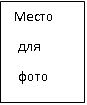 Фамилия _____________________________Имя _________________________________Отчество________________________________________________________________________________________________________________(наименование населенного пункта)Глава муниципального образования М.П._____________________ ________________(подпись) (ФИО)Настоящее удостоверение подлежит возвратупри оставлении должности старосты	Об утверждении Положения о старосте сельского населенного пункта муниципального образования Шеломковский сельсовет